412 Energieübertragung412 EnergieübertragungZentrale Frage:Zentrale Frage:„Woher kommt die Energie?“„Woher kommt die Energie?“Material:Ziele:Energiebox 1AB zur Einführung EÜKAB Beispiele EÜKAB Energieträger EÜKKarten für Energieflussdiagramme (groß/klein)Anhand eines prototypischen Beispiels wird das Beschreiben mit Energieübertragungsketten (EÜK) und Energieflussdiagramme erlernt.verschiedene Situationen mit Energieübertragungsketten (EÜK) und Energieflussdiagramme beschreibenFossile und regenerative Energieträger anhand von EÜK unterscheidenHinweise:Hinweise:Fachlicher Hintergrund und technische Hinweise:4103_Energiebox_1.docxDidaktische und methodische Hinweise:Am Kontext der elektrischen Energieversorgung lernen die Schülerinnen und Schüler das Arbeiten mit Energieübertragungsketten und Energieflussdiagrammen (siehe 4002_Fachdidaktische_Grundlagen.docx, Abschnitte 2.1 und 3.3).siehe Hinweise in 4104_E-Fluss_Uebertragung_gross.docxMögliches Tafelbild (mit der Klasse entwickelt):

	(C.-J. Pardall)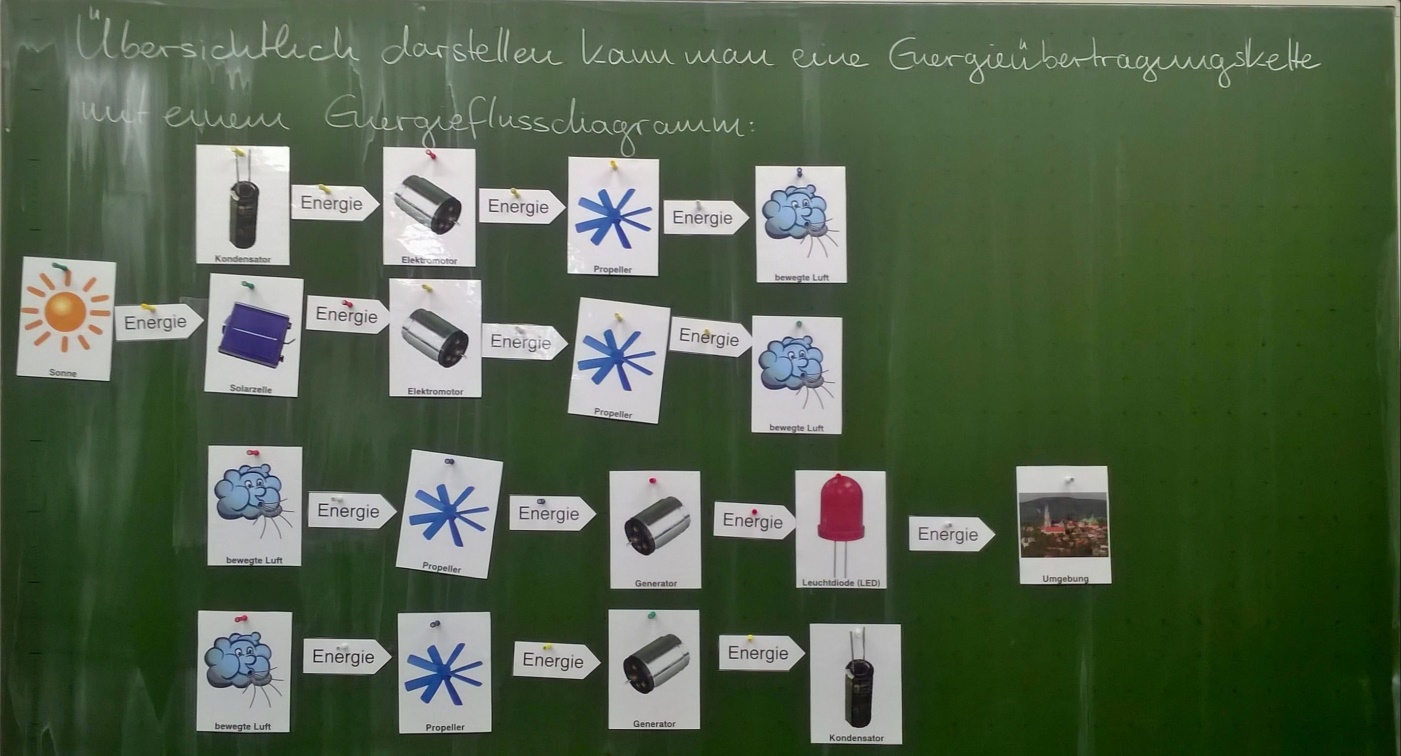 Fachlicher Hintergrund und technische Hinweise:4103_Energiebox_1.docxDidaktische und methodische Hinweise:Am Kontext der elektrischen Energieversorgung lernen die Schülerinnen und Schüler das Arbeiten mit Energieübertragungsketten und Energieflussdiagrammen (siehe 4002_Fachdidaktische_Grundlagen.docx, Abschnitte 2.1 und 3.3).siehe Hinweise in 4104_E-Fluss_Uebertragung_gross.docxMögliches Tafelbild (mit der Klasse entwickelt):

	(C.-J. Pardall)